Contact InformationAvailability
One-Time Volunteer or Continuous?_____________________________________________________Number of Volunteers in Group_________________________________________________________Date(s) of Intended Volunteer Participation
________________________________________________________________________________________________________________________________________________________________________Hours of Intended Volunteer Participation
________________________________________________________________________________________________________________________________________________________________________Volunteer Interest Areas
________________________________________________________________________________________________________________________________________________________________________Photo Release – Opt OutOur PolicyIt is the policy of 4-C to provide equal opportunity to all applicants for volunteer positions.  No person shall be discriminated against because of race, color, national origin or ancestry, physical appearance, disability, protected genetic information, religion, sex, gender identity, marital status, familial or parental status, sexual orientation, age, income level or source of income, arrest or conviction record, military participation, less than honorable discharge, student status, political beliefs, or reprisal.  Thank you for your interest in volunteering with us!Group Volunteer Application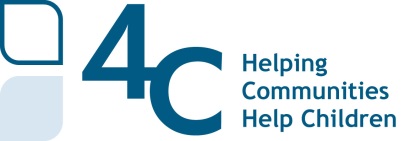 CompanyContact NameStreet AddressCity State ZIP CodeHome PhoneWork PhoneE-Mail AddressBy checking this box, I am indicating 4-C DOES NOT have permission to use any photos or comments of the group for purposes including but not limited to marketing, advertising and public relations.